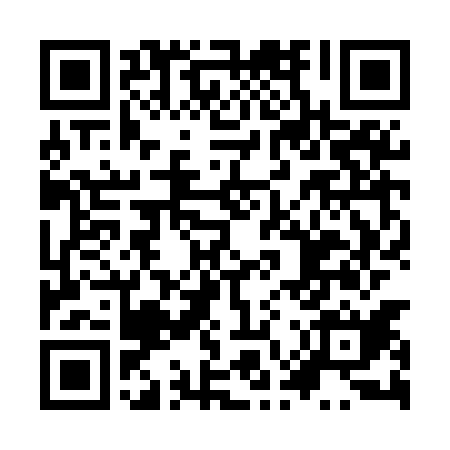 Ramadan times for Chutkowice, PolandMon 11 Mar 2024 - Wed 10 Apr 2024High Latitude Method: Angle Based RulePrayer Calculation Method: Muslim World LeagueAsar Calculation Method: HanafiPrayer times provided by https://www.salahtimes.comDateDayFajrSuhurSunriseDhuhrAsrIftarMaghribIsha11Mon3:593:595:5311:403:315:285:287:1512Tue3:563:565:5011:393:335:295:297:1713Wed3:543:545:4811:393:345:315:317:1914Thu3:513:515:4611:393:355:335:337:2115Fri3:483:485:4311:393:375:355:357:2316Sat3:463:465:4111:383:385:375:377:2517Sun3:433:435:3911:383:405:385:387:2718Mon3:413:415:3611:383:415:405:407:2919Tue3:383:385:3411:373:435:425:427:3120Wed3:353:355:3211:373:445:445:447:3321Thu3:333:335:2911:373:455:455:457:3522Fri3:303:305:2711:373:475:475:477:3723Sat3:273:275:2511:363:485:495:497:3924Sun3:243:245:2211:363:505:515:517:4125Mon3:223:225:2011:363:515:525:527:4326Tue3:193:195:1711:353:525:545:547:4627Wed3:163:165:1511:353:545:565:567:4828Thu3:133:135:1311:353:555:585:587:5029Fri3:103:105:1011:343:565:595:597:5230Sat3:073:075:0811:343:586:016:017:5431Sun4:054:056:0612:344:597:037:038:571Mon4:024:026:0312:345:007:057:058:592Tue3:593:596:0112:335:017:067:069:013Wed3:563:565:5912:335:037:087:089:044Thu3:533:535:5612:335:047:107:109:065Fri3:503:505:5412:325:057:127:129:086Sat3:473:475:5212:325:067:137:139:117Sun3:443:445:4912:325:087:157:159:138Mon3:403:405:4712:325:097:177:179:169Tue3:373:375:4512:315:107:197:199:1810Wed3:343:345:4312:315:117:207:209:21